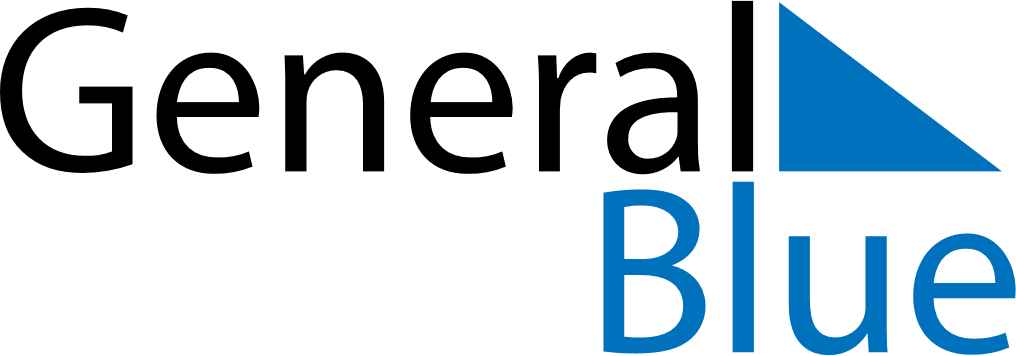 April 2024April 2024April 2024April 2024April 2024April 2024Al Madinah, Basra, IraqAl Madinah, Basra, IraqAl Madinah, Basra, IraqAl Madinah, Basra, IraqAl Madinah, Basra, IraqAl Madinah, Basra, IraqSunday Monday Tuesday Wednesday Thursday Friday Saturday 1 2 3 4 5 6 Sunrise: 5:39 AM Sunset: 6:09 PM Daylight: 12 hours and 30 minutes. Sunrise: 5:38 AM Sunset: 6:10 PM Daylight: 12 hours and 32 minutes. Sunrise: 5:37 AM Sunset: 6:11 PM Daylight: 12 hours and 33 minutes. Sunrise: 5:35 AM Sunset: 6:11 PM Daylight: 12 hours and 35 minutes. Sunrise: 5:34 AM Sunset: 6:12 PM Daylight: 12 hours and 37 minutes. Sunrise: 5:33 AM Sunset: 6:13 PM Daylight: 12 hours and 39 minutes. 7 8 9 10 11 12 13 Sunrise: 5:32 AM Sunset: 6:13 PM Daylight: 12 hours and 41 minutes. Sunrise: 5:31 AM Sunset: 6:14 PM Daylight: 12 hours and 43 minutes. Sunrise: 5:29 AM Sunset: 6:14 PM Daylight: 12 hours and 45 minutes. Sunrise: 5:28 AM Sunset: 6:15 PM Daylight: 12 hours and 46 minutes. Sunrise: 5:27 AM Sunset: 6:16 PM Daylight: 12 hours and 48 minutes. Sunrise: 5:26 AM Sunset: 6:16 PM Daylight: 12 hours and 50 minutes. Sunrise: 5:25 AM Sunset: 6:17 PM Daylight: 12 hours and 52 minutes. 14 15 16 17 18 19 20 Sunrise: 5:24 AM Sunset: 6:18 PM Daylight: 12 hours and 54 minutes. Sunrise: 5:23 AM Sunset: 6:18 PM Daylight: 12 hours and 55 minutes. Sunrise: 5:21 AM Sunset: 6:19 PM Daylight: 12 hours and 57 minutes. Sunrise: 5:20 AM Sunset: 6:20 PM Daylight: 12 hours and 59 minutes. Sunrise: 5:19 AM Sunset: 6:20 PM Daylight: 13 hours and 1 minute. Sunrise: 5:18 AM Sunset: 6:21 PM Daylight: 13 hours and 2 minutes. Sunrise: 5:17 AM Sunset: 6:22 PM Daylight: 13 hours and 4 minutes. 21 22 23 24 25 26 27 Sunrise: 5:16 AM Sunset: 6:22 PM Daylight: 13 hours and 6 minutes. Sunrise: 5:15 AM Sunset: 6:23 PM Daylight: 13 hours and 8 minutes. Sunrise: 5:14 AM Sunset: 6:24 PM Daylight: 13 hours and 9 minutes. Sunrise: 5:13 AM Sunset: 6:24 PM Daylight: 13 hours and 11 minutes. Sunrise: 5:12 AM Sunset: 6:25 PM Daylight: 13 hours and 13 minutes. Sunrise: 5:11 AM Sunset: 6:26 PM Daylight: 13 hours and 14 minutes. Sunrise: 5:10 AM Sunset: 6:26 PM Daylight: 13 hours and 16 minutes. 28 29 30 Sunrise: 5:09 AM Sunset: 6:27 PM Daylight: 13 hours and 18 minutes. Sunrise: 5:08 AM Sunset: 6:28 PM Daylight: 13 hours and 19 minutes. Sunrise: 5:07 AM Sunset: 6:28 PM Daylight: 13 hours and 21 minutes. 